4. 8 velika korita Soče1 Operativni načrtV tabeli 1 prikazujemo operativni načrt za proučevanje Velikih korit Soče.
Tabela 1: Operativni načrt za proučevanje Soče (Penzion kamp Klin, d.o.o.)2 Načrtovanje analize Spodaj prikazujemo slike in tekste iz Googlovih mnenj.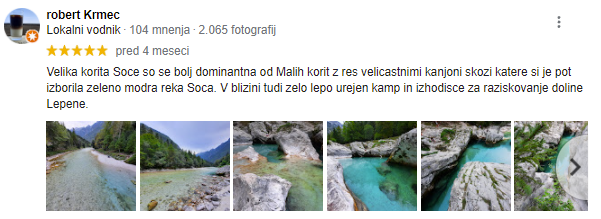 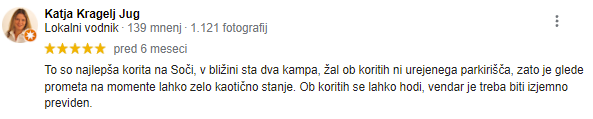 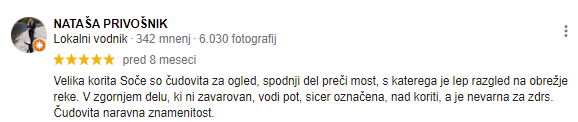 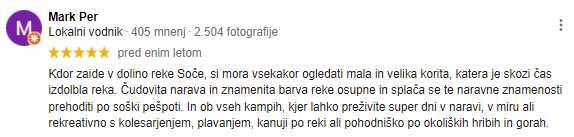 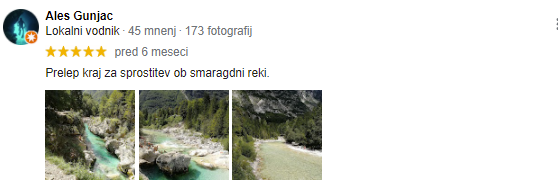 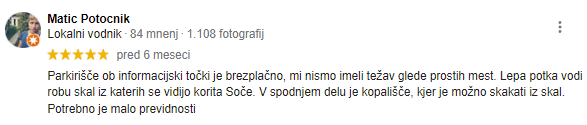 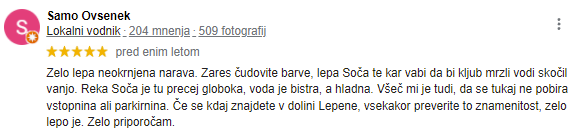 3 Izvedba analizeS pomočjo zgornjega teksta in slik smo prišli do naslednjih odgovorov, ki jih navajamo spodaj.K točki 1: Velika korita Soče leži 15 km zahodno od Bovca (Slika 1).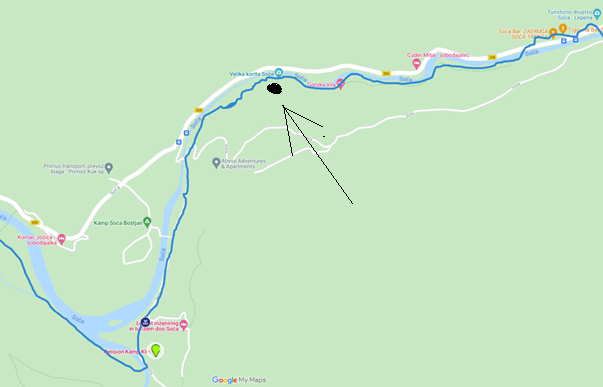 Slika 1: Velika korita SočeDobre strani ponudbe (Velika korita Soče):veličastni kanjoni, skozi katere si je pot izborila zeleno-modra Soča;prelep kraj za sprostitev ob smaragdni reki;v bližini je Penzion kamp Klin d.o.o. in Kamp Korita;ob koritih se lahko hodi, vendar je treba biti izjemno previden;spodnji del korit preči most, s katerega je lep razgled na obrežje reke;v spodnjem delu je kopališče, kjer je možno skakati iz skal (mrzla voda);možna je vožnja s kajaki, kanuji;možnost sončenja;vedno je veliko ljudi.4. 9 naravno kopališče soča (kamp gabrje)1 Operativni načrtV tabeli 1 prikazujemo operativni načrt za proučevanje naravnega kopališča Soča (Kamp Gabrje).
Tabela 1: Operativni načrt za proučevanje Kampa Soča (Kamp Gabrje)2 Načrtovanje analize Spodaj prikazujemo slike in tekste iz Googlovih mnenj.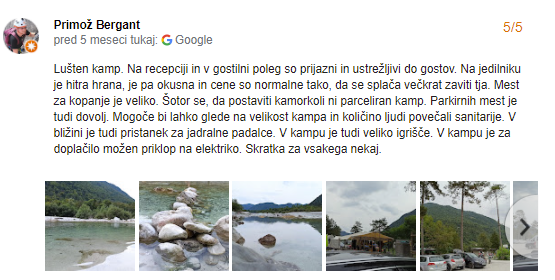 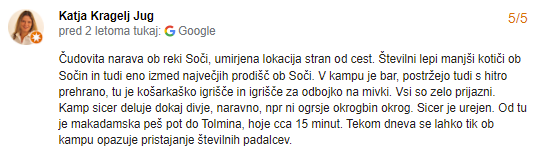 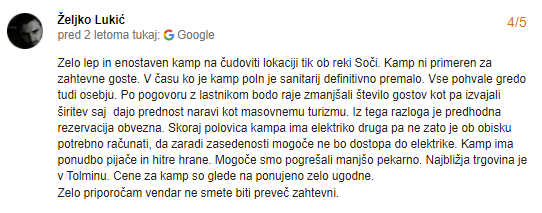 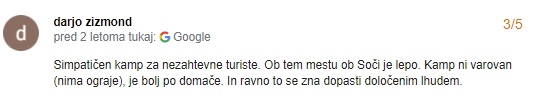 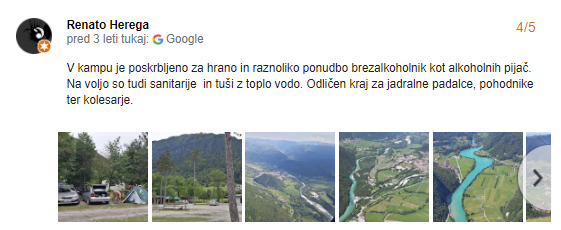 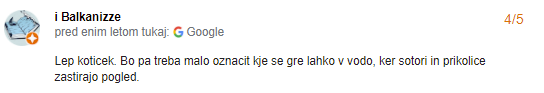 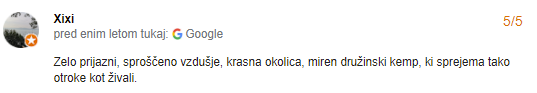 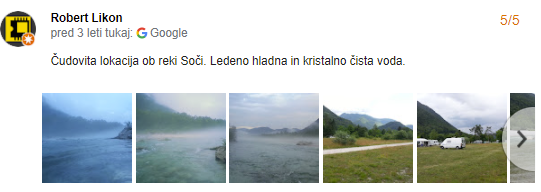 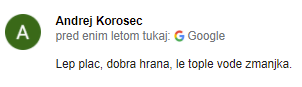 K točki 1: Naravno kopališče Soča (Kamp Gabrje) leži severo-zahodno od Tolmina v oddaljenosti okoli 10 km.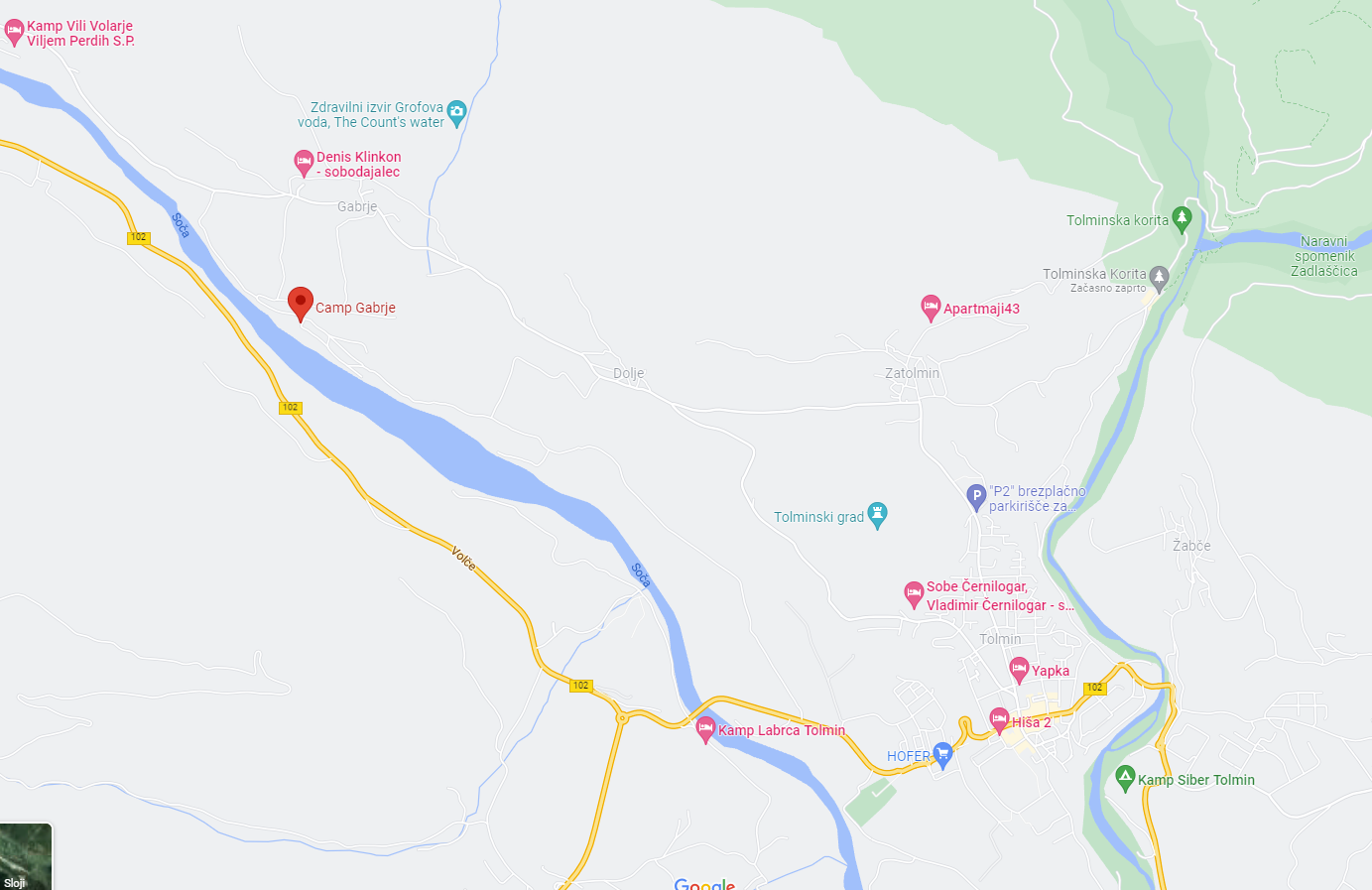 Slika 2: Soča (Kamp Gabrje)Dobre strani ponudbe (Naravno kopališče Soča (Kamp Gabrje):prijeten Kamp Gabrje;v Baru – Johnny flyer so prijazni, ustrežljivi do gostov;v Baru – Johnny flyer je na jedilniku hitra hrana, ki je okusna, po normalnih cenah (Slika 3);mest za kopanje je veliko (številni lepi manjši kotički ob Soči);dovolj parkirnih mest;v bližini je pristanek za jadralne padalce (Slika 6);v kampu so tudi igrišča (košarkaško, odbojka na mivki);čudovita narava ob reki Soči;umirjena lokacija, ki je oddaljena od cest;ugodne cene za kampiranje;imajo tuš s toplo vodo;v kamp sprejmejo tudi živali;lep dostop do Soče (Slika 5);Slabe strani ponudbe Naravnega kopališča Soča (Kamp Gabrje):premajhne sanitarije;predhodna rezervacija je obvezna;najbližja živilska trgovina je v Tolminu;kamp ni primeren za zahtevne goste;kamp ni varovan (nima ograje);ni označeno, kje se gre lahko v vodo (šotori in prikolice zastirajo pogled);premalo osebja, če je veliko gostov;ledeno hladna in kristalno čista voda;lahko zmanjka tople vode.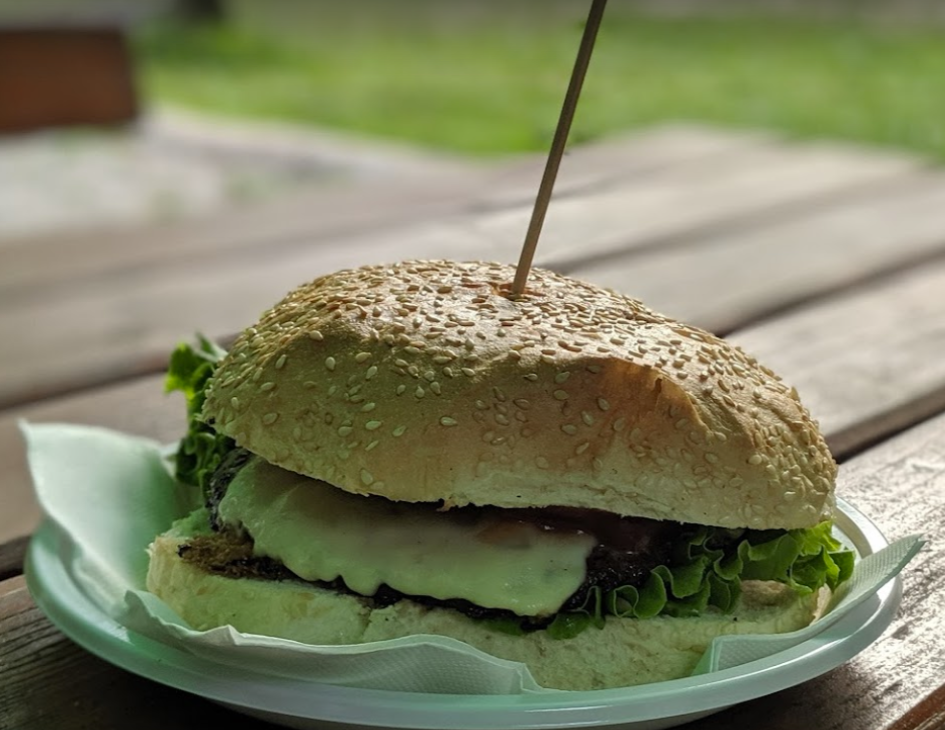 Slika 3: Hitra hrana v baru – Johnny flyer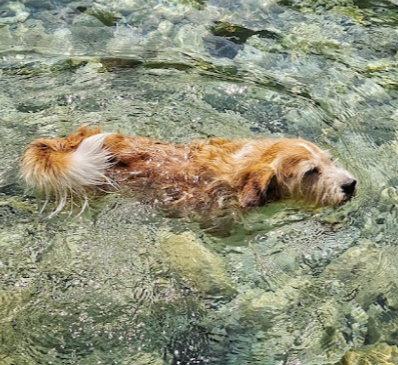 Slika 4: Živali v kampu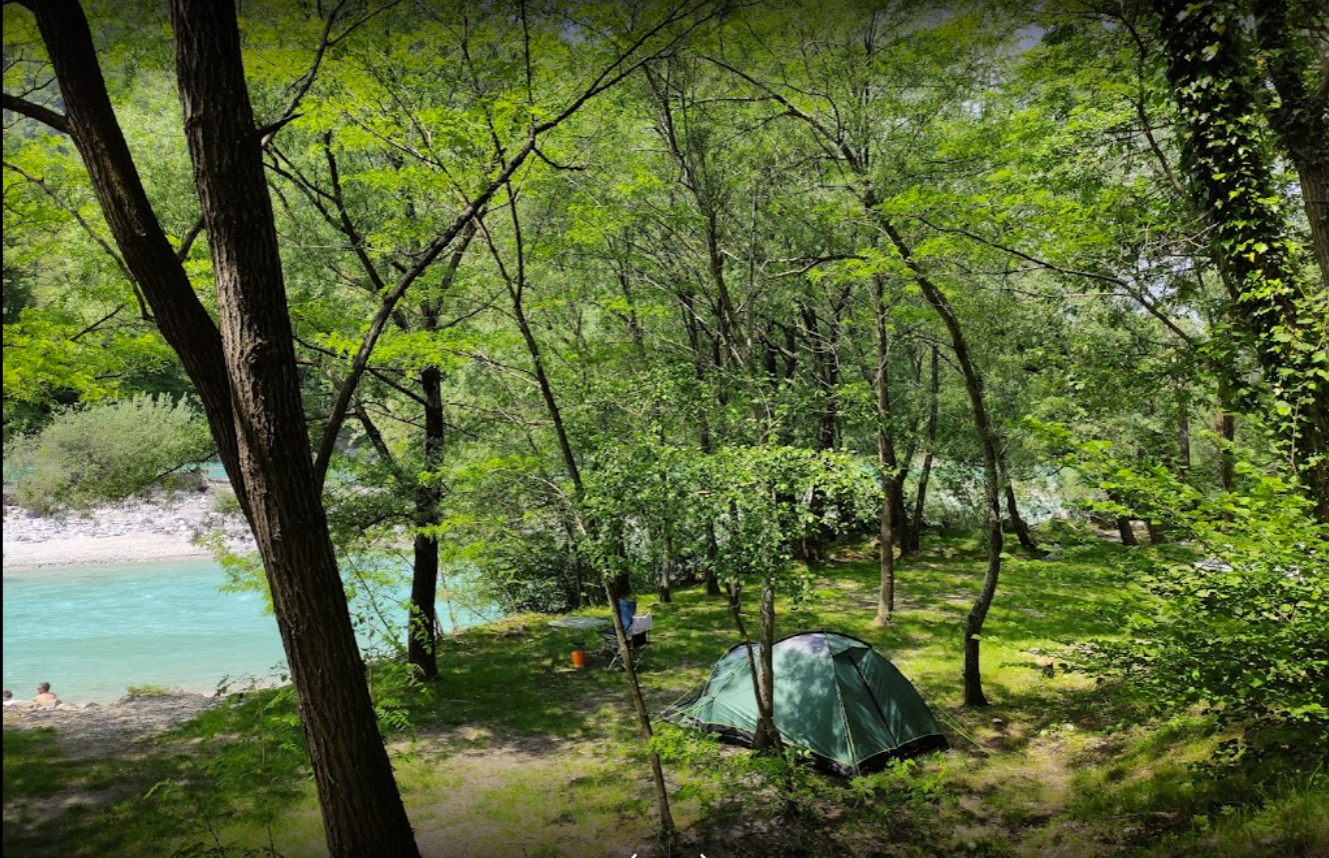 Slika 5: Lahek dostop do Soče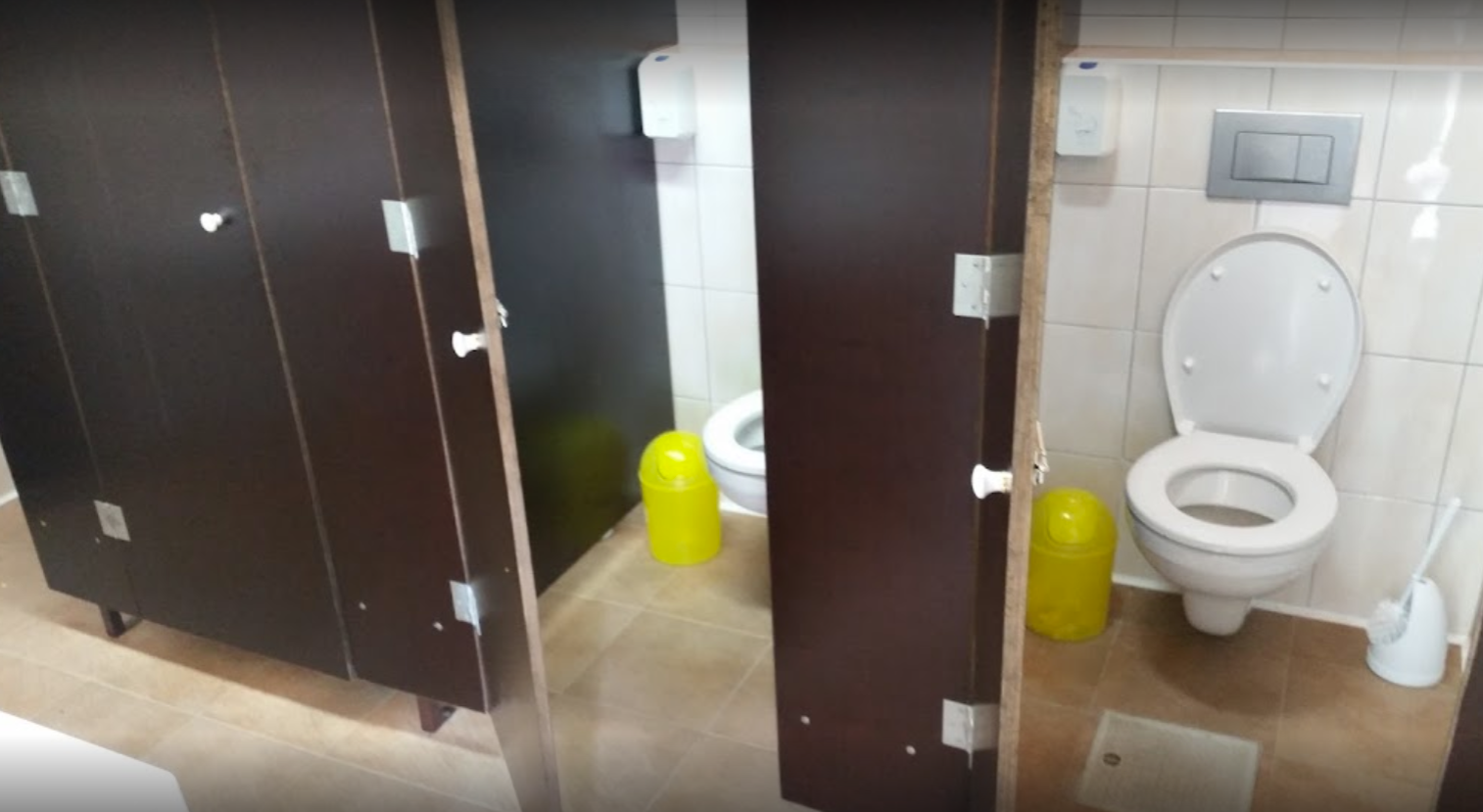 Slika 6: Premajhne sanitarije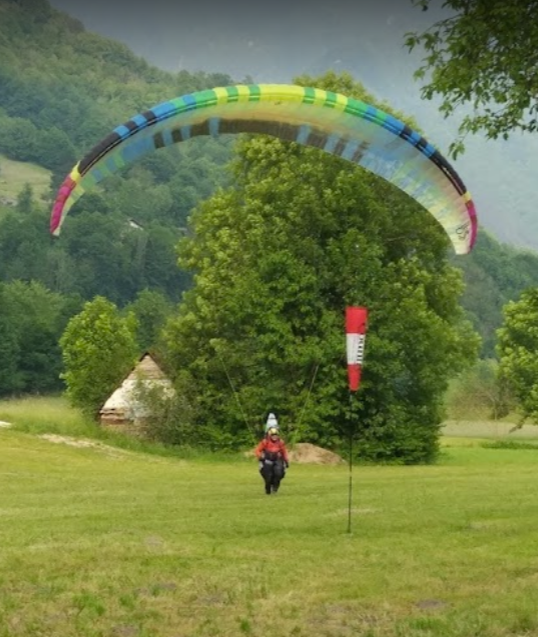 Slika 7: Pristajilišče padalcev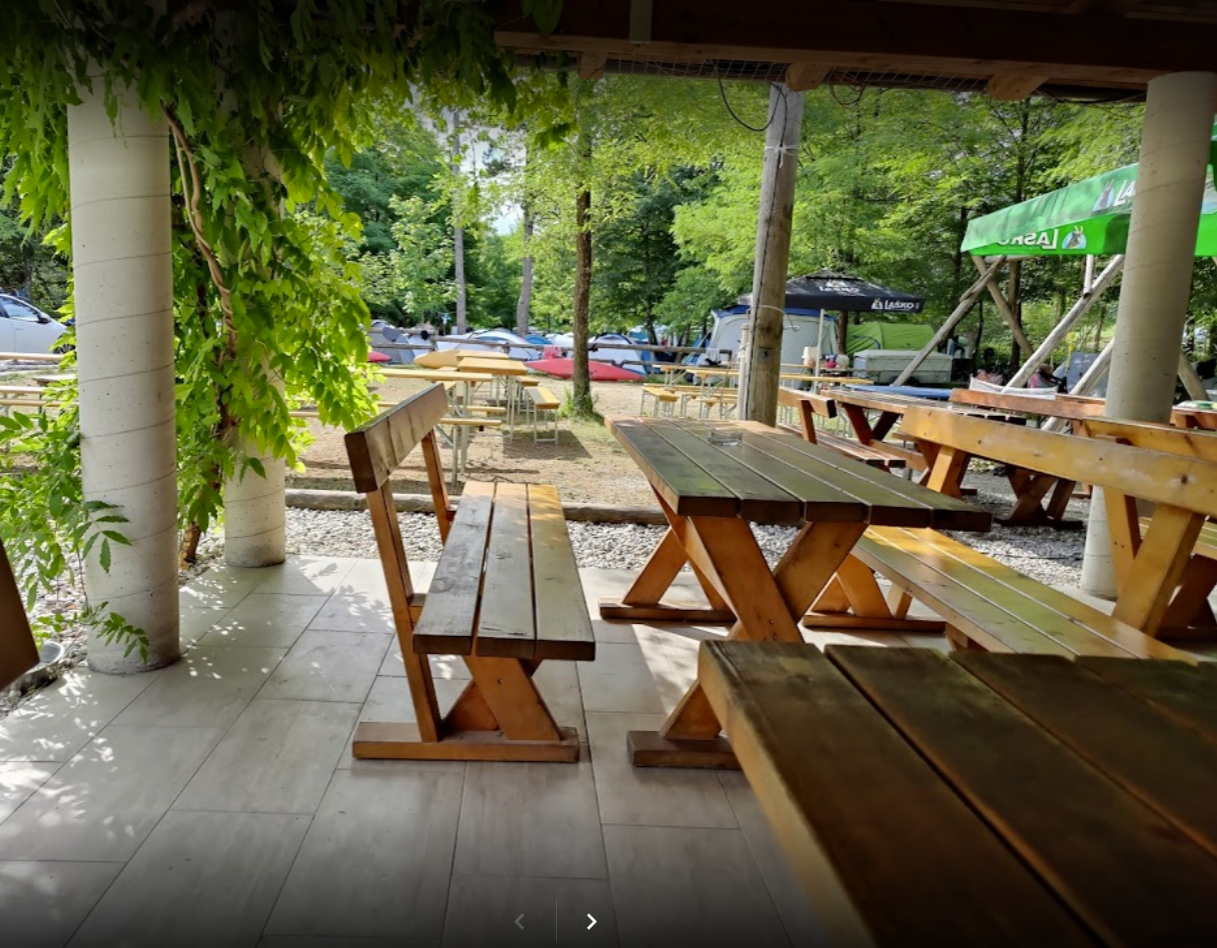 Slika 8: Terasa bara Johnny Flyer4. 10 SOTOČJE TOLMINKE IN SOČE (TOLMIN)1 Operativni načrtV tabeli 1 prikazujemo operativni načrt za proučevanje Sotočja Tolminke in Soče (Tolmin).
Tabela 1: Operativni načrt za proučevanje Sotočja Tolminke in Soče (Tolmin)2 Načrtovanje analize Spodaj prikazujemo slike in tekste iz Googlovih mnenj.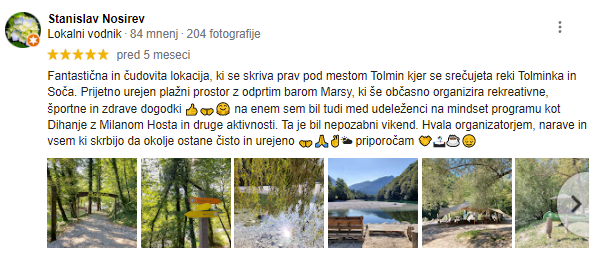 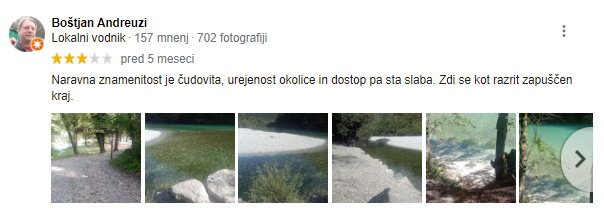 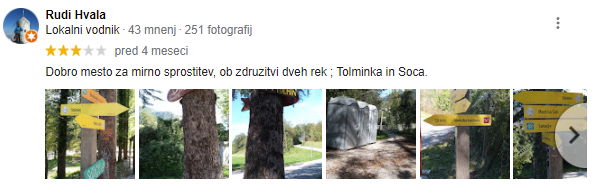 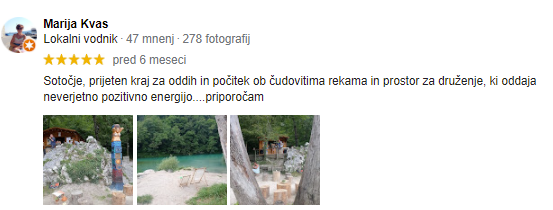 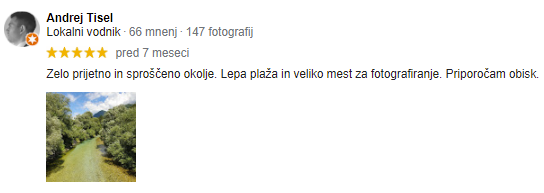 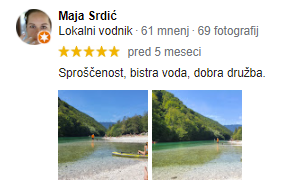 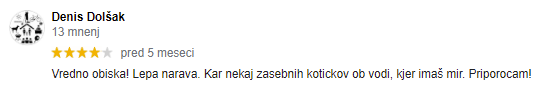 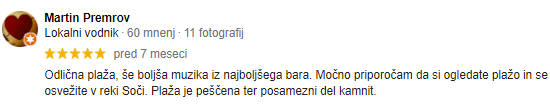 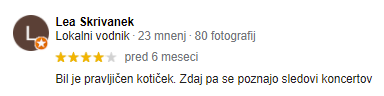 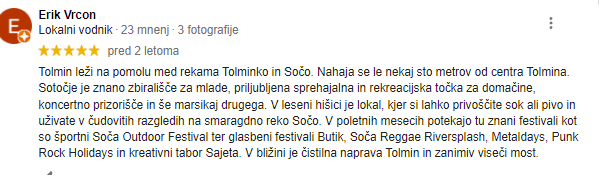 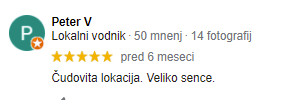 K točki 1: Sotočje Tolminke in Soče leži jugo-vzhodno od Tolmina v oddaljenosti okoli 1,3 km.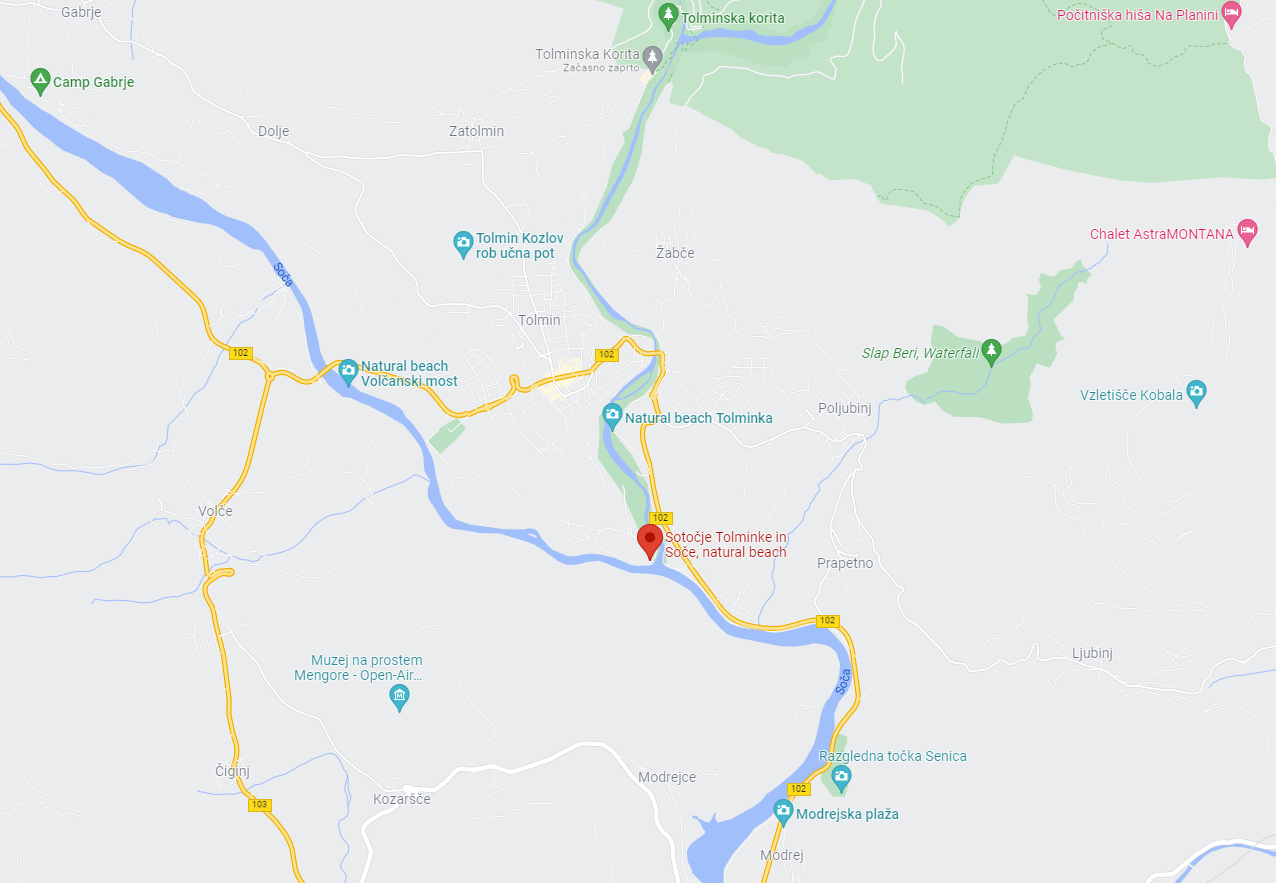 Slika 9: Sotočje Soče in TolminkeDobre strani ponudbe (Sotočje Soče in Tolminke (Tolmin):čudovita lokacija;prijetno urejena plaža z odprtim barom Marsy (Slika 11);občasno organizirajo rekreativne, športne in zdrave dogodke (npr. dihanje z Milanom Hosto; športni dogodek Soča Outdoor Festival, kreativni tabo Sajeta …)dober kraj za sprostitev;kraj oddaja pozitivno energijo;veliko mest za fotografiranje;bistra voda (Slika 12);nekaj zasebnih kotičkov ob vodi, kjer imaš mir;peščena in kamnita plaža;organizirajo koncerte (npr. Metaldays, julij 24. julij do 30. julij, glasbeni festival Butik, Soča Reggae Riversplash, Punk Rock Holidays) (Slika 10);priljubljena sprehajalna in rekreacijska točka za domačine;veliko sence.Slabe strani ponudbe Sotočja Soče in Tolminke (Tolmin):urejenost okolice in dostop sta slaba;poznajo se negativni sledovi koncertov.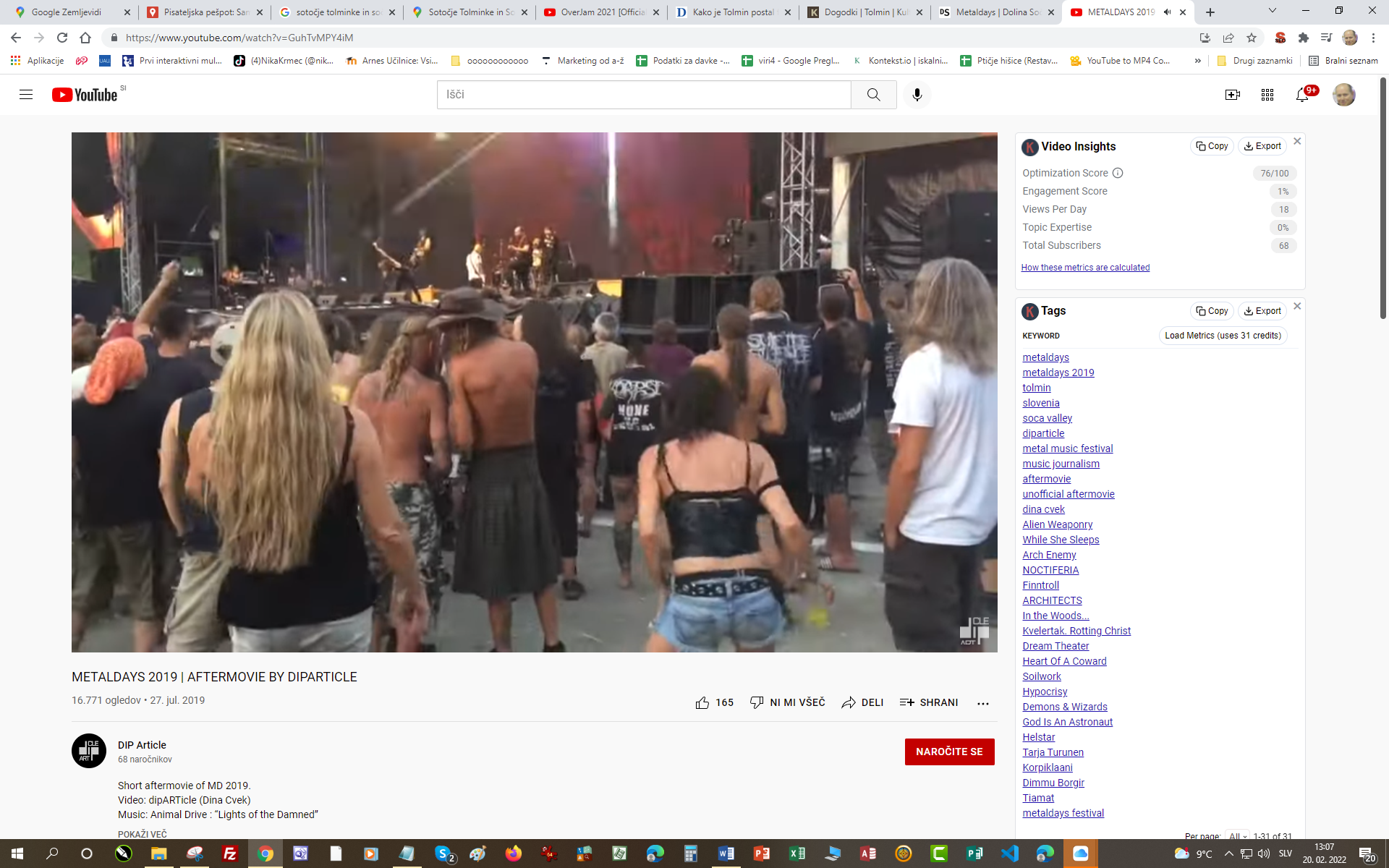 Slika 10: Metaldays 2019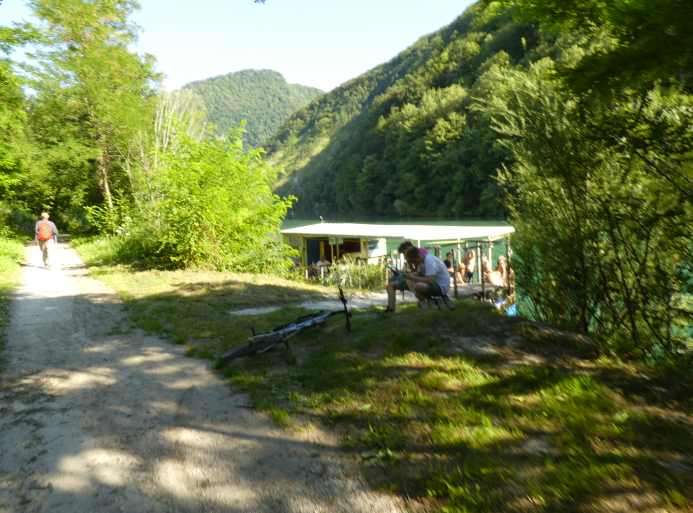 Slika 11: Bar Marsy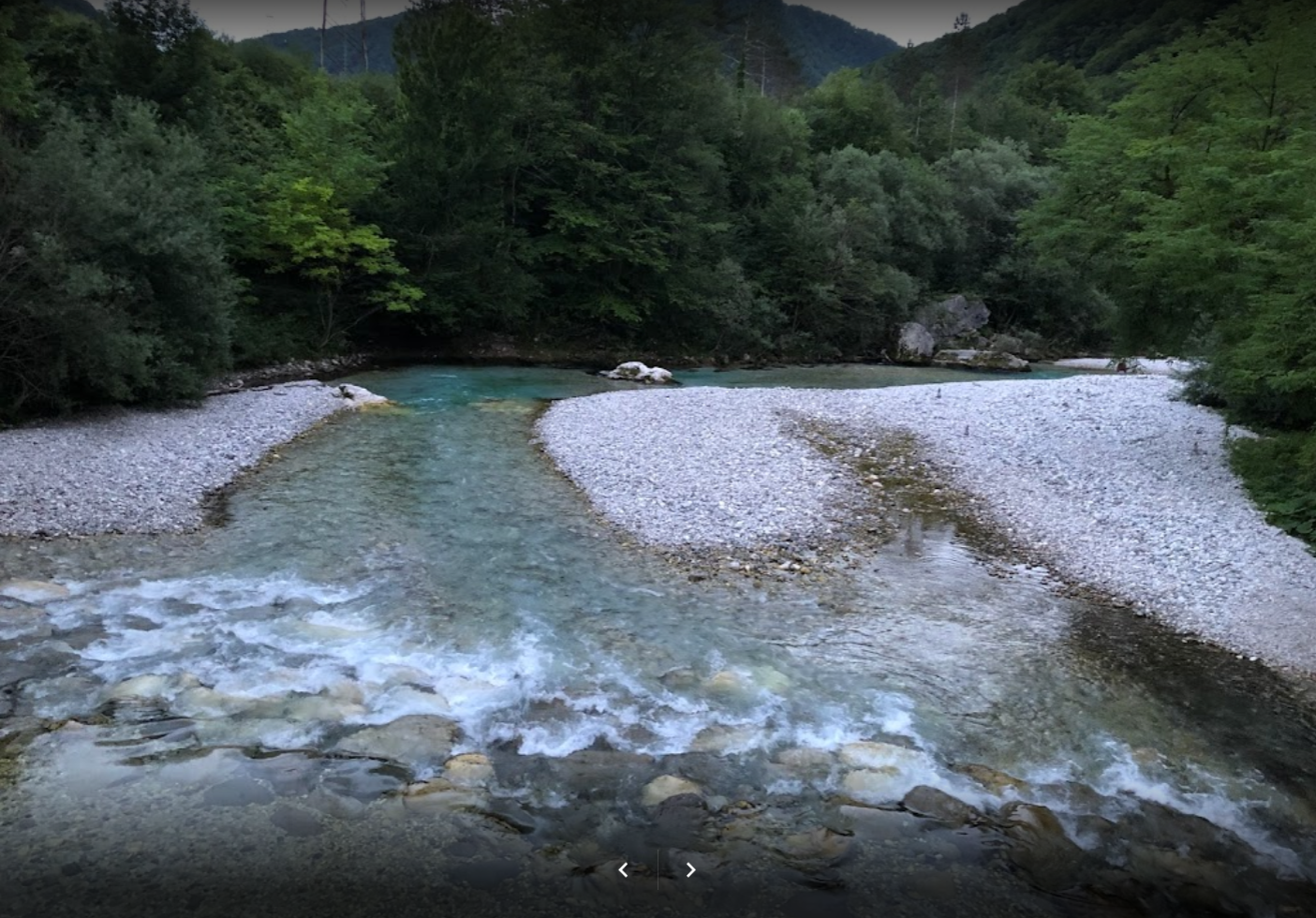 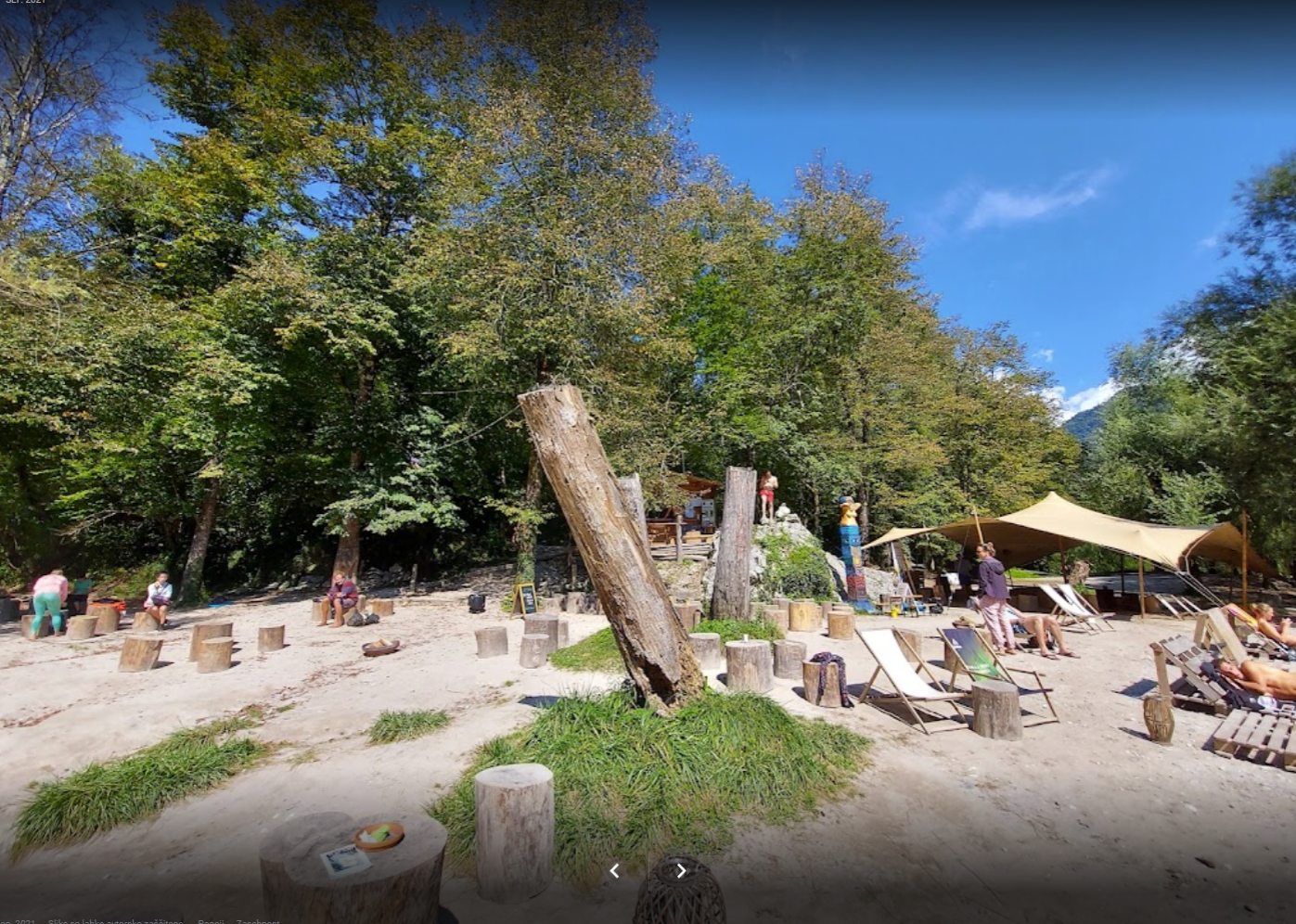 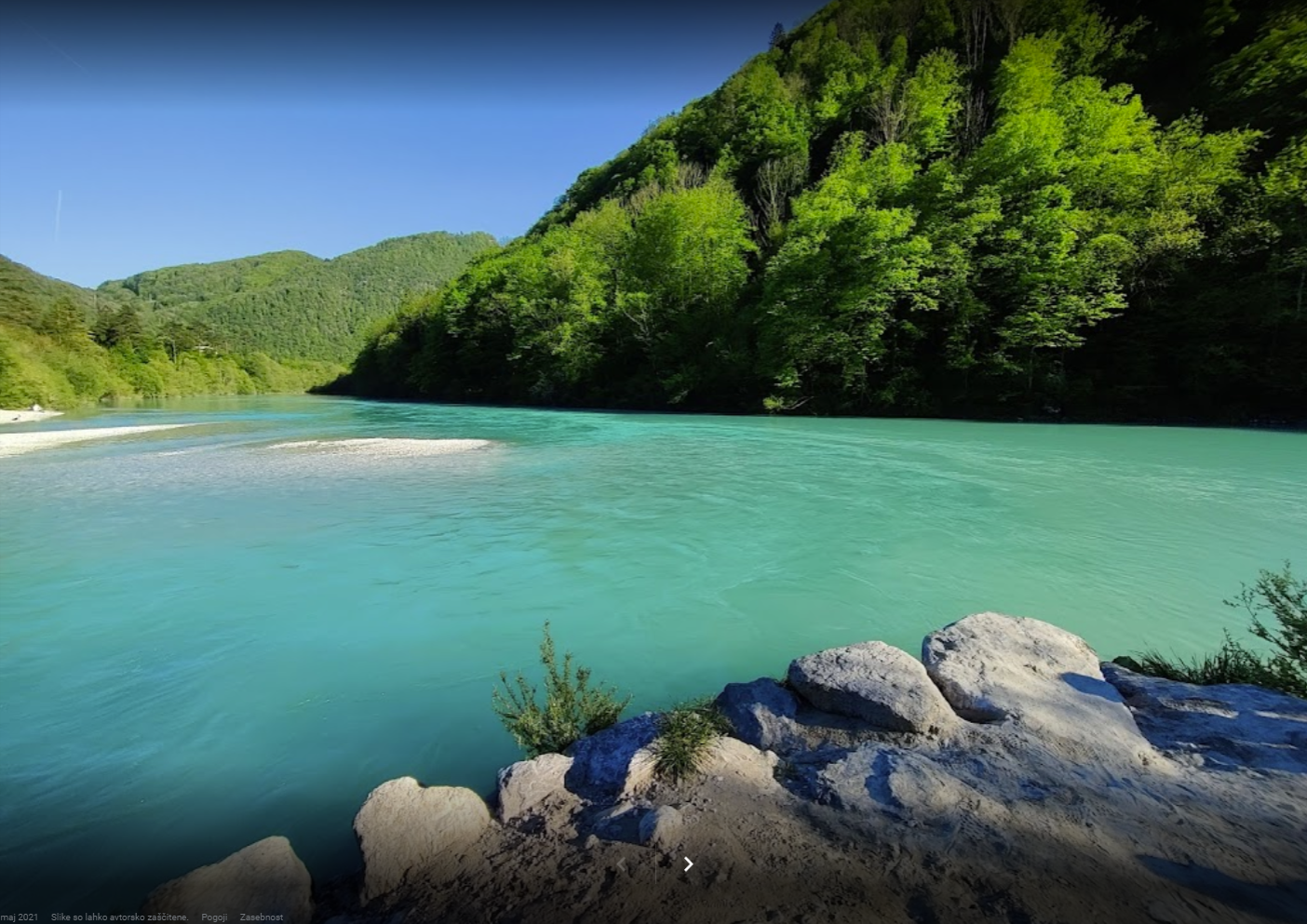 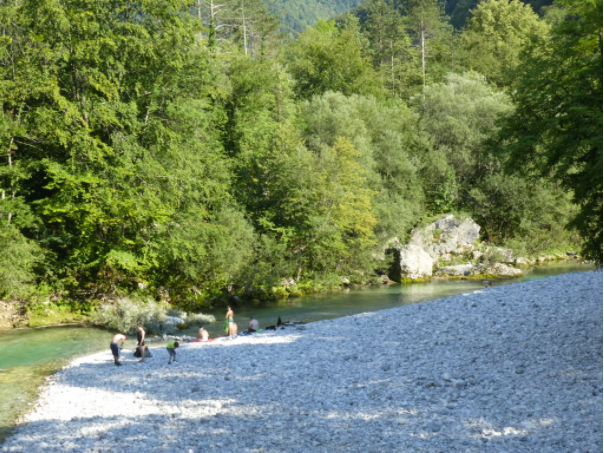 Slika 12: Sotočje Soče in Tolminke4. 11 MODREJSKA PLAŽA (MOST NA SOČI)1 Operativni načrtV tabeli 1 prikazujemo operativni načrt za proučevanje Modrejske plaže (Most na Soči).
Tabela 1: Operativni načrt za proučevanje Sotočja Tolminke in Soče (Tolmin)2 Načrtovanje analize Spodaj prikazujemo slike in tekste iz Googlovih mnenj.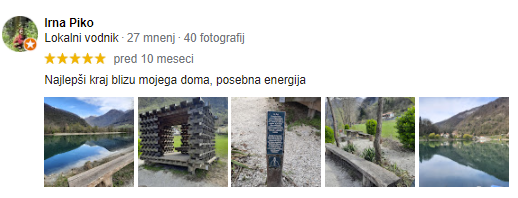 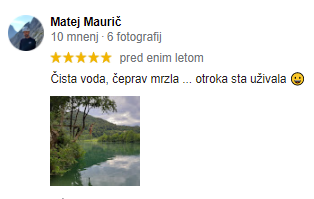 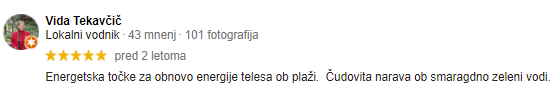 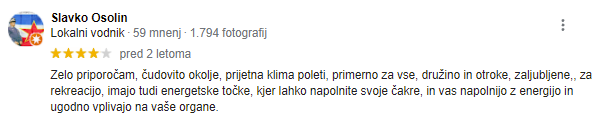 K točki 1: Modrejska plaža leži severo-vzhodno od Mosta na Soči v oddaljenosti 1 km.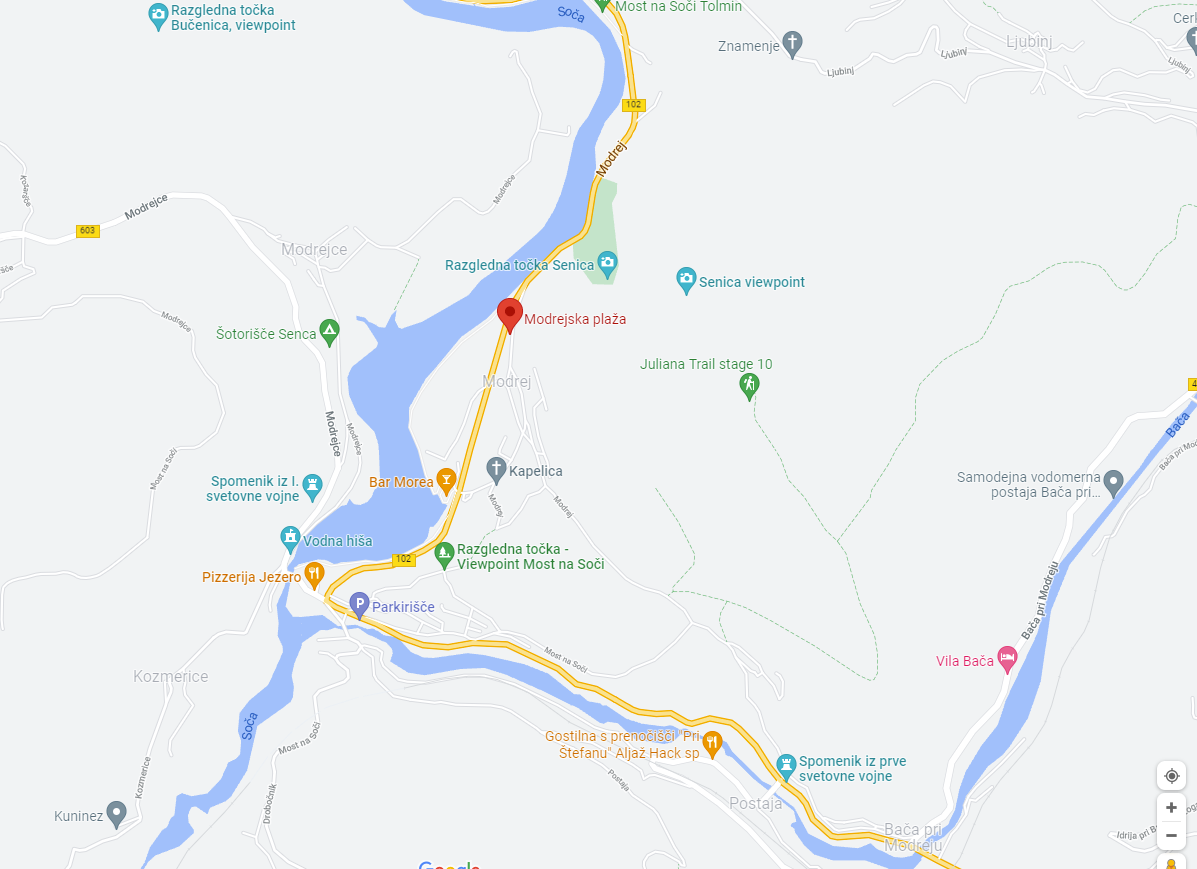 Slika 13: Sotočje Soče in TolminkeDobre strani ponudbe Modrejske plaže (Most na Soči):čista voda, čeprav mrzla (slika 14);energetske točke za obnovo energije telesa, ki se nahajajo ob plaži (Slika 16);možnost supanja, vožnja s kajakom, kanujem, čolnom …;čudovita narava ob smaragdno zeleni vodi;lepo okolje, prijetna poletna klima;prijetna pot okoli jezera (Slika 15).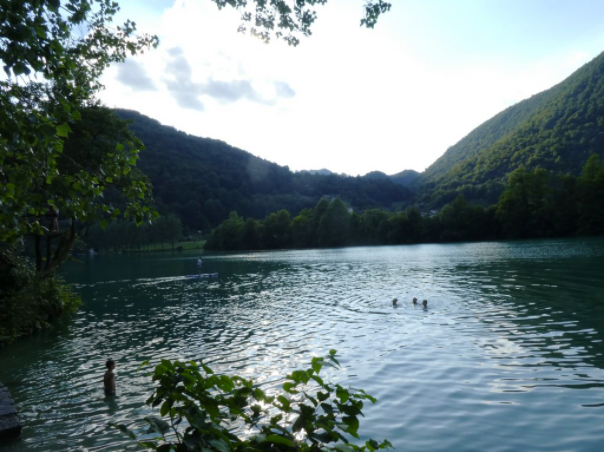 Slika 14: Modrejska plaža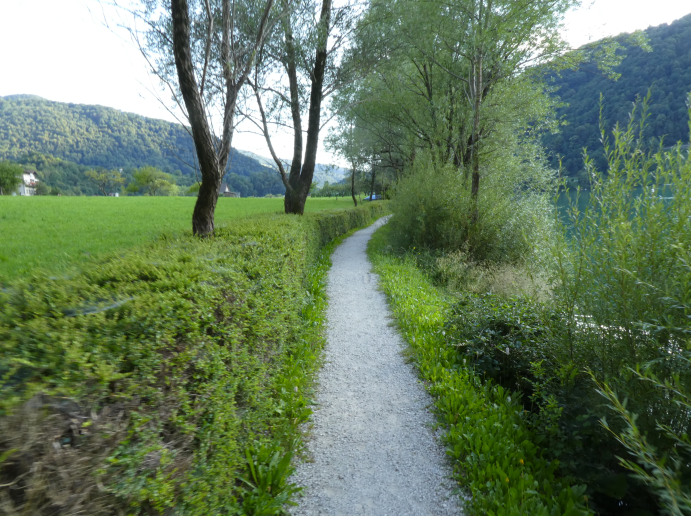 Slika 15: Prijetna pot okoli jezera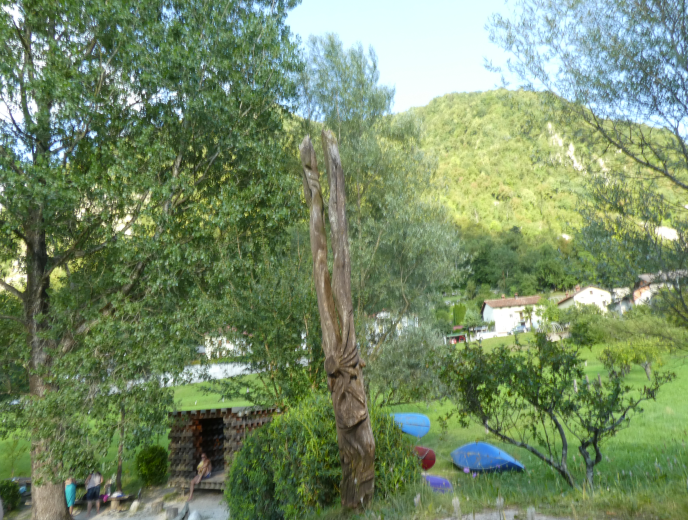 Slika 16: Energijske točke ob jezeruOpis nalogeOpis nalogePreučevanje Velikih korit Soče.Preučevanje Velikih korit Soče.Preučevanje Velikih korit Soče.Cilj nalogeCilj nalogeSpoznati značilnost Velikih korit Soče.Spoznati značilnost Velikih korit Soče.Spoznati značilnost Velikih korit Soče.Pripomočki za deloPripomočki za deloRačunalnik, spletRačunalnik, spletRačunalnik, spletŠt.DatumIzvajalciOpis aktivnostiŠt. ur17. 2. 2022Lara CigojNačrtovanje analize127. 2. 2022Lara CigojIzvedba analize1,53Skupaj3Opis nalogeOpis nalogePreučevanje naravnega kopališča Soča (Kamp Gabrje).Preučevanje naravnega kopališča Soča (Kamp Gabrje).Preučevanje naravnega kopališča Soča (Kamp Gabrje).Cilj nalogeCilj nalogeSpoznati značilnosti naravnega kopališča Soča (Kamp Gabrje).Spoznati značilnosti naravnega kopališča Soča (Kamp Gabrje).Spoznati značilnosti naravnega kopališča Soča (Kamp Gabrje).Pripomočki za deloPripomočki za deloRačunalnik, spletRačunalnik, spletRačunalnik, spletŠt.DatumIzvajalciOpis aktivnostiŠt. ur17. 2. 2022Lara CigojNačrtovanje analize127. 2. 2022Lara CigojIzvedba analize1,53Skupaj3Opis nalogeOpis nalogePreučevanje Sotočja Tolminke in Soče (Tolmin).Preučevanje Sotočja Tolminke in Soče (Tolmin).Preučevanje Sotočja Tolminke in Soče (Tolmin).Cilj nalogeCilj nalogeSpoznati značilnosti Sotočja Tolminke in Soče (Tolmin)Spoznati značilnosti Sotočja Tolminke in Soče (Tolmin)Spoznati značilnosti Sotočja Tolminke in Soče (Tolmin)Pripomočki za deloPripomočki za deloRačunalnik, spletRačunalnik, spletRačunalnik, spletŠt.DatumIzvajalciOpis aktivnostiŠt. ur114. 2. 2022Lara CigojNačrtovanje analize1214. 2. 2022Lara CigojIzvedba analize1,53Skupaj5Opis nalogeOpis nalogePreučevanje Modrejske plaže (Most na Soči).Preučevanje Modrejske plaže (Most na Soči).Preučevanje Modrejske plaže (Most na Soči).Cilj nalogeCilj nalogeSpoznati značilnosti Modrejske plaže (Most na Soči).Spoznati značilnosti Modrejske plaže (Most na Soči).Spoznati značilnosti Modrejske plaže (Most na Soči).Pripomočki za deloPripomočki za deloRačunalnik, spletRačunalnik, spletRačunalnik, spletŠt.DatumIzvajalciOpis aktivnostiŠt. ur121. 2. 2022Lara CigojNačrtovanje analize1221. 2. 2022Lara CigojIzvedba analize1,53Skupaj5